GENERAL OBSERVATION/EXPERIENCE FORM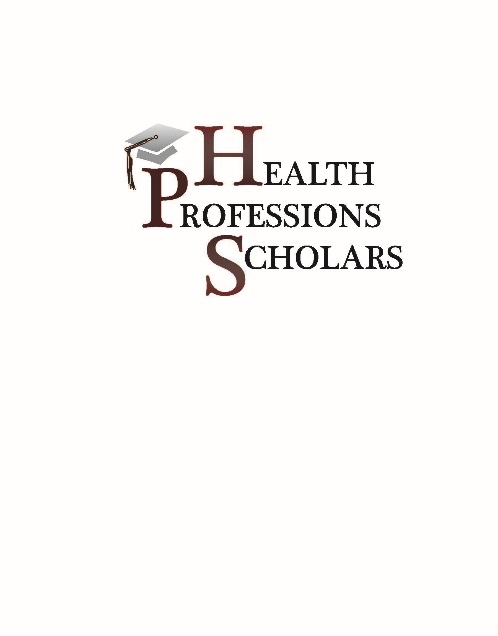 Profession Observed:  __Audiology  __Occupational Therapy  __Physical Therapy  __Physician Assistant  __Athletic TrainingStudent Information:Name: 												Academic year: 										Name and address of location where activity occurred: 																			Please indicate whether this was observation or paid experience: 					Total hours observed: 										Date(s) observed (please use multiple forms if you are observing in multiple locations): ____________     ____________     ____________     ____________     ____________     ________________________     ____________     ____________     ____________     ____________     ____________     Type of setting: RehabilitationHome HealthSchool SystemMental HealthInpatient AcuteCommunityOutpatient Skilled NursingOther: _____________________________________________Professional’s Information:Name of Professional: ___________________________________________________________License #:_____________________________________________________________________Phone number: _______________________________________________________________________________________________________________________________________________Signature (Professional)							          Date